RÉPUBLIQUE ALGÉRIENNE DÉMOCRATIQUE ET POPULAIRE MINISTÈRE DE LA SANTÉ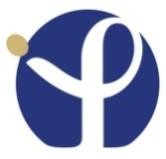 Institut Pasteur d’AlgérieProgramme du cours en Expérimentation animale et animaux de laboratoireSession septembre 202225septembre20228h00-09h30 : Accueil des participants, séance inaugurale et pré-test09h30-10h15 : éthique en expérimentation animale et règle des 3R(Dr ABDELLI)10h15-10h30 : pause café10h30-11h00 : les points limites (Dr ABDELLI)11h00-11h15 : débat11h15-12h15 : le modèle animal (Dr BENAZZOUZ)12h15-12h30 : débat12h30-13h30 : pause déjeuner13h30-13h45 : rappel anatomique (souris) (Dr FOURAR)13h45-17h00 : travaux pratiques, méthodes  de contention, d’injection et de prélèvement chez la souris (Dr FOURAR-Dr BENFENATKI-Dr ABDELLI-Dr BOUBGUIRA)26septembre 202209h-10h : Animaux de laboratoire et statuts sanitaires (Dr ABDELLI)10h-10h15 : pause café10h15-10h45 : animalerie de laboratoire (Dr ABDELLI)10h45-11h00 : débat11h00-12h00 : biosécurité en animalerie (Dr HACHID)12h00-12h15 : débat12h15-13h15 : pause déjeuner13h15-13h30 : rappel anatomique (rat) (Dr FOURAR)13h30-17h00 : travaux pratiques, méthodes  de contention, d’injection et de prélèvement chez le rat (Dr FOURAR-Dr BENFENATKI-Dr ABDELLI-Dr BOUBGUIRA)27septembre 202208h30-10h00 : introduction à la génétique de la Souris (Dr ABDELLI)10h00-10h15 : débat10h15-10H30 : pause café10h30-11H15 : principales souches de rongeurs utilisés en laboratoire(Dr BENFENATKI)11h15-12H15 : méthodes d’euthanasie (Dr BENALI)12h15-12h30 : débat12h30-13h30 : pause déjeuner13h30-13h45 : rappel anatomique (lapin)13h45-16h00 : travaux pratiques, méthodes  de contention, d’injection et de prélèvement chez le lapin (Dr FOURAR-Dr BENFENATKI-Dr ABDELLI-Dr BOUBGUIRA)28septembre 2022 08h30-10h00 : Pathologies des animaux de laboratoire (Dr Y BENALI) 10h-10h15 : débat10h15-10H30 : pause café10h30-12h00: méthodes alternatives et culture cellulaire (Dr BOULAHBAL-ANES)12H00-12H15 : débat12H15-13H15 : pause déjeuner13H30-17H00 : travaux pratiques à l’Annexe Sidi-Fredj 1er groupe : visite du laboratoire des entérovirus/ démonstration de       culture cellulaire (Dr BOULAHBAL et COL)2ème groupe : travaux pratique de dissection(Rat) et techniques d’histologie avec vidéo de démonstration (Dr BENALI, Dr CHAFAA, Mme FILAH, Mr LADJAL)29septembre 202208h30-11h00 : Travaux pratiques induction d’un  modèle expérimental exemple du cramping test (Dr BENAZZOUZ- Dr FOURAR-Dr BENFENATKI-Dr BOUBGUIRA)11h00-11h15 : pause café11h15-12h15 : post-test et remise des attestations12h15-13h30 : pause déjeuner et clôture